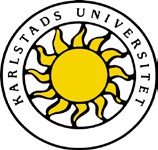 Underlag för självvärdering vid ansökan om tillgodoräknande av VFUKPU och YRK VFU 1Målet med självvärderingen är att du ska visa dina reella kompetenser i relation till den aktuella kursens lärandemål. För att göra det behöver du beskriva och förklara hur du tillägnat dig kunskaper, färdigheter och förmågor som motsvarar de lärandemål som kursplanen omfattar. Självvärderingen ska utgå ifrån konkreta exempel från din yrkesverksamhet som du beskriver och analyserar. Anknyt analys och diskussion till styrdokument, vetenskap och beprövad erfarenhet. Bifoga och kommentera planeringar, bedömningsunderlag eller annat material som kan bidra till att visa och konkretisera dina kompetenser i relation till lärandemålen. Lärandemål för VFU 1Kursen syftar till att de studerande introduceras i skolans praktik och utvecklar sin yrkeskunskap genom att bearbeta mötet mellan teori och praktik. Efter den inledande VFU-perioden ska studenten kunna:agera i enlighet med de grundläggande värden som anges i skollagen och i läroplanenFörklara innebörden av lagstiftning gällande lärarens tystnads- och anmälningsplikt och relatera till skolans verksamhet Reflektera över hur jämställdhets- och jämlikhetsperspektiv kan integreras i pedagogisk verksamhetkommunicera professionsinriktat med elever och personal både i grupp och enskilt, med ett för sammanhanget funktionellt och adekvat språkbruk i tal och skriftunder handledning planera och genomföra undervisning av viss omfattning med utgångspunkt i skolans styrdokument och teoretiskt förankrat i ämneskunskap och ämnesdidaktikbeskriva den lokala skolans specialpedagogiska och elevvårdande arbetebeskriva och reflektera över den egna undervisningen och hur den förankras i styrdokument, ämneskunskap och ämnesdidaktikredogöra för den egna professionsutvecklingen samt identifiera vidare behov av utveckling.L ärande m ål 1Efter den inledande VFU-perioden ska studenten kunna agera i enlighet med de grundläggande värden som anges i skollagen och i läroplanenDet innebär att du utifrån din verksamhet i skolan beskriver hur du:i arbetet med elever, vårdnadshavare och personal beaktar varje människas egenvärde och visar respekt för individen arbetar aktivt för att tydliggöra och synliggöra de grundläggande värden som anges i styrdokumententar klart avstånd från och motverkar aktivt sådant som strider mot de grundläggande värden som anges i skollagen och i läroplanen.Du kan också beskriva annat som du anser vara relevant för att visa din reella kompetens i relation till lärandemålet.Lärandemål 2Efter den inledande VFU-perioden ska studenten kunna förklara innebörden av lagstiftning gällande lärares tystnads- och anmälningsplikt och relatera till skolans verksamhetDet innebär att du utifrån din verksamhet i skolan beskriver:lagar, regler och styrdokument som berör områdetorsaker till och konsekvenser av lagstiftningenbeskriver, förklarar och problematiserar lokala styrdokument och rutiner i relation till nationella lagar, regler och styrdokument.Lärandemål 3Efter den inledande VFU-perioden ska studenten kunna reflektera över hur jämställdhets och jämlikhetsperspektiv kan integreras i pedagogisk verksamhet.Det innebär att du utifrån din verksamhet i skolan:beskriver och problematiserar hur lärare kan ge utrymme till elever på ett jämlikt och jämställt sätt både i direkta undervisningssituationer och i övrig verksamhetbeskriver och exemplifierar hur jämställdhets och jämlikhetsperspektiv kan infogas i undervisningens innehåll kritiskt granskar läromedel och sin egen verksamhet utifrån ett jämställdhets- och jämlikhetsperspektiv.Lärandemål 4Efter den inledande VFU-perioden ska studenten kunna kommunicera professionsinriktat med elever och personal både i grupp och enskilt, med ett för sammanhanget funktionellt och adekvat språkbruk i tal och skrift.Det innebär att du utifrån din verksamhet i skolan beskriver hur du:uttrycker dig i tal och skrift på den språkliga och innehållsliga nivå som krävs för att mottagaren ska förståi ord och handling skapar professionella relationer till elever och personal som skiljer sig från en privatperson, ungdom eller elev och som lämpar sig för lärarrollenanvänder facktermer i sammanhang där det är relevantvarierar din kommunikation beroende på syfte, mottagare och situation.Lärandemål 5Efter den inledande VFU-perioden ska studenten under handledning kunna planera och genomföra undervisning av viss omfattning med utgångspunkt i skolans styrdokument och teoretiskt förankrat i ämneskunskap och ämnesdidaktik.Det innebär att du utifrån din verksamhet i skolan beskriver hur du:planerar och genomför undervisning som utgår från förmågorna i ämnets syfte, är bedömningsbart utifrån angivna delar av kunskapskraven och är förankrat i centralt innehållhar tillräckliga ämneskunskaper för att skapa förutsättningar för elevers lärande har viss ämnesdidaktisk medvetenhet och kunskap, beaktande de didaktiska frågorna vad, hur, varför och för vem.Lärandemål 6Efter den inledande VFU-perioden ska studenten kunna beskriva den lokala skolans specialpedagogiska och elevvårdande arbete.Det innebär att du utifrån din verksamhet i skolan beskriver:hur specialpedagogiskt arbete bedrivs på skolanhur elevvården bedrivs på skolan.Lärandemål 7Efter den inledande VFU-perioden ska studenten kunna reflektera över den egna undervisningen och hur den förankras i styrdokument, ämneskunskap och ämnesdidaktik.Det innebär att du utifrån din verksamhet i skolan beskriver hur du:kopplar undervisningens mål vad gäller elevernas lärande till kursplanernas syften, centrala innehåll och kunskapskravmotiverar innehåll och metod utifrån ämnesdidaktiska övervägandenvärderar och förklarar i vilken omfattning genomförd undervisning nått uppsatta målproblematiserar planering och genomförd undervisning och hur planering och undervisning kan utvecklas.Lärandemål 8Efter den inledande VFU-perioden ska studenten kunna redogöra för den egna professionsutvecklingen samt identifiera vidare behov av utveckling.Det innebär att du utifrån din verksamhet i skolan beskriver:hur du utvecklats i din yrkesroll under din tid i verksamhetenvilka områden som är dina styrkorvilka utvecklingsområden du har och hur du kan arbeta vidare med dem.____________________________________Ort och datum_____________________________________Studentens namnteckningDen kompetens som beskrivs i självvärderingen intygas av:______________________________________Ort och datum______________________________________             	___________________________________Namnteckning				Befattning och verksamhetStudentens namnFödelsedatum (6 siffror)Beskriv din reella kompetens och kom ihåg att lyfta fram exempel från din yrkesverksamhet och anknyta till vetenskap och beprövad erfarenhet samt relevanta styrdokument:Beskriv din reella kompetens och kom ihåg att lyfta fram exempel från din yrkesverksamhet och anknyta till vetenskap och beprövad erfarenhet samt relevanta styrdokument:Beskriv din reella kompetens och kom ihåg att lyfta fram exempel från din yrkesverksamhet och anknyta till vetenskap och beprövad erfarenhet samt relevanta styrdokument:Beskriv din reella kompetens och kom ihåg att lyfta fram exempel från din yrkesverksamhet och anknyta till vetenskap och beprövad erfarenhet samt relevanta styrdokument:Beskriv din reella kompetens och kom ihåg att lyfta fram exempel från din yrkesverksamhet och anknyta till vetenskap och beprövad erfarenhet samt relevanta styrdokument:Beskriv din reella kompetens och kom ihåg att lyfta fram exempel från din yrkesverksamhet och anknyta till vetenskap och beprövad erfarenhet samt relevanta styrdokument:Beskriv din reella kompetens och kom ihåg att lyfta fram exempel från din yrkesverksamhet och anknyta till vetenskap och beprövad erfarenhet samt relevanta styrdokument:Beskriv din reella kompetens och kom ihåg att lyfta fram exempel från din yrkesverksamhet och anknyta till vetenskap och beprövad erfarenhet samt relevanta styrdokument: